Министерство науки и высшего образования Республики КазахстанПавлодарский педагогический университет имени Әлкей Марғұлан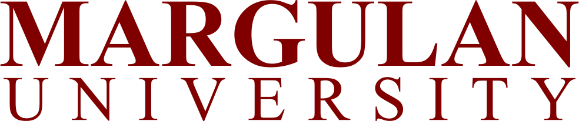 ИНФОРМАЦИОННОЕ ПИСЬМОУважаемые коллеги!Приглашаем Вас принять участие в Молодежной региональной диалоговой площадке «Наука и инновации молодых ученых: практические вопросы коммерциализации».Диалоговая площадка  состоится 19 апреля 2023 года в 10:00 в 110 кабинете (Конференц зал) на базе «НАО Павлодарский педагогический университет имени Әлкей Марғұлан».Формат проведения: смешанный (офлайн и онлайн), платформа Zoom (ссылка для участия в онлайн-конференции будет направлена дополнительно, а также опубликована на сайте Павлодарского педагогического университета имени Әлкей Марғұлан).К участию в Диалоговой площадке приглашаются:– председатели Советов молодых ученых г. Павлодар и педагогических ВУЗов Казахстана.– молодые ученые (кандидаты наук; доктора PhD);– докторанты PhD;– магистранты;– студенты;– представители бизнеса и органов государственной власти.Цель Диалоговой площадки: стимулирование инновационной активности молодежи, развития сотрудничества научного сообщества и бизнеса; развитие достижений молодежи в области научной мысли, распространение передового опыта, научных исследований и инновационных проектов.Задачи Диалоговой площадки:− расширение взаимодействия между молодыми учеными и специалистами с целью обмена новыми знаниями, развития и реализации творческого потенциала в научно-технической, образовательной и общественной сферах;− содействие решению научных и практических задач в рамках научной направленности площадки;−расширение и углубление связей между научно-исследовательской деятельностью, бизнесом и государственными структурами;− привлечение молодежи к научной деятельности.Ссылка для подключения онлайн по платформе Zoom:Подключиться к конференции Zoomhttps://us02web.zoom.us/j/88499543559?pwd=SWhaQnZYMnAzd2dnc2JnUGNWMW85Zz09Идентификатор конференции: 884 9954 3559Код доступа: 231050